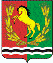 											       АДМИНИСТРАЦИЯ МУНИЦИПАЛЬНОГО ОБРАЗОВАНИЯ КИСЛИНСКИЙ СЕЛЬСОВЕТ  АСЕКЕЕВСКОГО  РАЙОНА  ОРЕНБУРГСКОЙ  ОБЛАСТИ ПОСТАНОВЛЕНИЕ07.09.2023                      село Кисла                                                          №  66–пО выявлении правообладателяранее учтенного земельного  участка с кадастровым номером 56:05:0801001:49 В соответствии со статьей 69.1 Федерального закона от 13 июля 2015 года №218-ФЗ "О государственной регистрации недвижимости" администрация муниципального образования Кислинский сельсовет  ПОСТАНОВЛЯЕТ:1. В отношении земельного участка с кадастровым номером56:05:0801001:49 по адресу: Оренбургская область Асекеевский район село Кисла улица Центральная дом 7 в качестве его правообладателя, владеющего данным земельным участком на праве собственности  выявлен  Мустафин Разим Рашитович -01.01.1976 года рождения уроженец д Саитбаба Гафурийского района Башкортостан, паспорт серии  5320 № 074704 от 02.02.2021 УМВД России по Оренбургской области. Зарегистрирован по адресу: Оренбургская область, Асекеевский район, село Кисла улица Центральная дом 7, СНИЛС  120-498-714 52. Глава администрациимуниципального образования                                                           В.Л. АбрамовИНФОРМАЦИОННОЕ СООБЩЕНИЕ В соответствии со статьей 69.1 Федерального закона от 13.07.2015г. №218-ФЗ "О государственной регистрации недвижимости"  Мустафин Разим Рашитович, либо иное заинтересованное лицо вправе представить в письменной форме или в форме электронного документа (электронного образа документа) возражения относительно сведений о правообладателе ранее учтенного объекта недвижимости, указанных в ПРОЕКТЕ Постановления, с приложением обосновывающих такие возражения документов (электронных образов таких документов) (при их наличии), свидетельствующих о том, что такое лицо не является правообладателем указанного объекта недвижимости, в течение тридцати дней со дня получения указанным лицом проекта решения.При отсутствии возражения относительно сведений о правообладателе ранее учтенного объекта недвижимости, указанных в ПРОЕКТЕ Постановления, по истечении сорока пяти дней со дня получения Мустафиным Разимом Рашитовичем указанного Проекта, администрацией муниципального образования Кислинский сельсовет будет принято решение о выявлении как Мустафина Разима Рашитовича  правообладателя ранее учтенного объекта недвижимости с кадастровым номером 56:05:0801001:49 .